Условия задач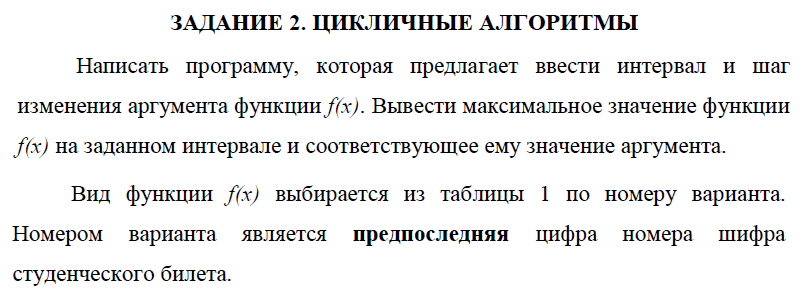 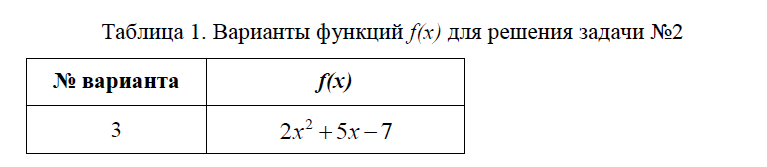 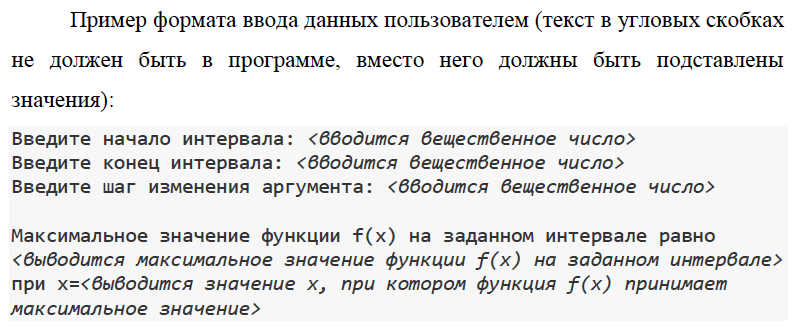 Второе задание#Вводим данные с клавиатурыbegin = float(input("Введите начало интервала: "))end   = float(input("Введите конец интервала: "))step  = float(input("Введите шаг изменения аргумента: "))#Если интервал не правильно задан или шаг отрицательный или 0, то выходимif begin>=end or step<=0:    print("Ошибка в данных!")    exit()#Рассчитываем данные в первой точкеx = beginy = 2*x*x+5*x-7x_max = xy_max = y#Переходим к следующей точкеx += step#Если точка не выходит за пределы интервала, тоwhile x<=end:    y = 2*x*x+5*x-7 # Рассчитываем значение функции    if y>y_max: #Если оно больше, то запоминаем его        y_max = y        x_max = x    x += step #Переходим к следующей точке#Выводим результатprint("Максимальное значение функции f(x) на заданном интервале равно",y_max,"при x =",x_max)Блок-схемыВторая программа:---------------------------------